РОССИЙСКАЯ ФЕДЕРАЦИЯКЕМЕРОВСКАЯ ОБЛАСТЬТАШТАГОЛЬСКИЙ МУНИЦИПАЛЬНЫЙ РАЙОНМУНИЦИПАЛЬНОЕ ОБРАЗОВАНИЕ  ШЕРЕГЕШСКОЕ ГОРОДСКОЕ ПОСЕЛЕНИЕСОВЕТ НАРОДНЫХ ДЕПУТАТОВ ШЕРЕГЕШСКОГО ГОРОДСКОГО ПОСЕЛЕНИЯРЕШЕНИЕ От  «10» января 2018 года                                                                                      № 505Об утверждении Программы комплексного развития системы коммунальной инфраструктуры Шерегешского городского поселения на 2017 - 2027 годы В целях обеспечения снижения негативного воздействия на окружающую среду и здоровье человека, повышения качества оказываемых потребителям услуг в сферах электро-, газо-, тепло-, водоснабжения и водоотведения, а также услуг по утилизации, обезвреживанию и захоронению твердых бытовых отходов, руководствуясь Федеральным законом от 30.12.2004 № 210-ФЗ «Об основах регулирования тарифов организаций коммунального комплекса», Федеральным законом от 27.07.2010 № 190-ФЗ «О теплоснабжении», постановлением правительства от 14.06.2013 № 502 «Об утверждении требований к программам комплексного развития систем коммунальной инфраструктуры поселений, городских округов», пунктом 5 части 1 статьи 14 Федерального закона от 06.10.2003 N 131-ФЗ "Об общих принципах организации местного самоуправления в Российской Федерации", Уставом муниципального образования Шерегешского городского поселения, Совет народных депутатов Шерегешского городского поселения:РЕШИЛ:1. Утвердить Программу комплексного развития коммунальной  инфраструктуры Шерегешского городского поселения на 2017 – 2027 годы,  согласно приложению к настоящему решению.2. Настоящее решение вступает в силу с момента обнародования на информационных стендах в здании Администрации Шерегешского городского поселения по адресу: Кемеровская область, Таштагольский район, пгт. Шерегеш, ул. Гагарина, 6.3. Разместить настоящее решение на официальном сайте Администрации Шерегешского городского поселения и опубликовать в средствах массовой информации.Председатель Совета народных депутатовШерегешского городского поселения			            	О.В. ФранцеваВРИО Главы Шерегешского городского поселения							И.А. Идимешев Приложение №1 к решению Совета народных депутатовШерегешского городского поселенияот 10.01.2018 № 502Об утверждении Программы комплексного развития системы коммунальной инфраструктуры Шерегешского городского поселения на 2017 - 2027 годы Паспорт программыРаздел 1. Содержание проблемы и необходимостьее решения программными методамиОдним из приоритетов жилищно-коммунальной политики поселения является обеспечение комфортных условий проживания и доступности коммунальных услуг для населения.Анализ состояния коммунальной инфраструктуры МО «Шерегешское городское поселение»1. Водоснабжение и водоотведениеВодоснабжение в Шерегешском городком поселении осуществляется из трех источников:-  водозабор 4 ключ производительностью 6,9 тысяч м3/сутки;-  водозабор 3 ключ производительностью 2,1 тыс. м3/сутки;-  водозабор на р. Большой УнзассПротяженность водопроводных сетей от всех водозаборов до поселка составляет 8-10 км. Средний процент обеспеченности населения водой от централизованных источников водоснабжения составляет 90%. Остальные 10% - это новый жилой фонд частного сектора, где используется вода из частных колодцев.  Качество питьевой воды соответствует установленным нормам. Для обеспечения бесперебойного водоснабжения необходимо заменить около 38 км сетей.Протяженность канализационных сетей составляет 63,5 км. процент их износа составляет 65%. Очистные сооружения построены в 1974году. Протяженность 13,8 км. Износ сетей водоотведения составляет 75%.Для улучшения обстановки водоснабжения и водоотведения необходимо провести комплекс мероприятий:- проведение ремонтов сетей водоснабжения и водоотведения с большим процентом износа;- замена оборудования на водопроводных и канализационных насосных станциях.2. ТеплоснабжениеКотельные Шерегеша находятся на обслуживании у ООО «ЮКЭК»  На обслуживании ООО «ЮКЭК» находится 31000 км. сетей теплоснабжения в 2-х трубном исчислении, процент износа которых составляет 60%. Необходимо заменить 700 м сетей, в ежегодном ремонте нуждается изоляция теплотрасс при подготовке сетей к очередному отопительному сезону. Необходимо приобрести оборудование котельных (насосы, скреперные лебедки, приборы учета тепловой энергии)Общая оценка состояния системы теплоснабжения является удовлетворительной.Программа комплексного развития систем коммунальной инфраструктуры муниципального образования Шерегешское городское поселение на 2017-2027 годы предусматривает обеспечение коммунальными ресурсами земельных участков, отведенных под перспективное строительство жилья, повышение качества предоставления коммунальных услуг, стабилизацию и снижение удельных затрат в структуре тарифов и ставок оплаты для населения, создание условий, необходимых для привлечения организаций различных организационно-правовых форм к управлению объектами коммунальной инфраструктуры, а также инвестиционных средств внебюджетных источников для модернизации объектов коммунальной инфраструктуры, улучшения экологической обстановки.Программа направлена на обеспечение надежного и устойчивого обслуживания потребителей коммунальными услугами, снижение износа объектов коммунальной инфраструктуры, модернизацию этих объектов путем внедрения ресурсо-энергосберегающих технологий, разработку и внедрение мер по стимулированию эффективного и рационального хозяйствования организаций коммунального комплекса, привлечение средств внебюджетных инвестиционных ресурсов.  Раздел 2. Цели и задачи ПрограммыЦелью Программы является создание условий для приведения коммунальной инфраструктуры в соответствие со стандартами качества, обеспечивающими комфортные условия проживания.Для достижения указанной цели в 2017 - 2027 годах необходимо решить следующие задачи:Обеспечение в границах поселения надежного водоснабжения, водоотведения, теплоснабжения; Проведение и  выполнение работ по подготовке объектов коммунальной инфраструктуры к зимнему периоду;Улучшение санитарно-эпидемиологической и экологической обстановки на территории городаРаздел 3. Система программных мероприятийПрограмма осуществляется во взаимосвязи с другими программами и мероприятиями. Организация совместной и согласованной деятельности всех участников процесса на муниципальном уровне и непосредственно предприятий-поставщиков услуг в процессе реализации программных мероприятии.Раздел 4. Ресурсное обеспечение Программы.В 2017 - 2027 годах общий объем финансирования Программы составит 4801,65 млн. руб., в том числе по годам:2017 год -   110,15 млн. руб.;2018 год -   2690,15 млн. руб.;2019 год -   1700,15 млн. руб.;2020 год -   300,15 млн. руб.;2021 год -   0,15 млн. руб.;2022 – 2027 годы – 0,9 млн. руб.По бюджетам:ФРМ- 2100 млн. руб.;ОБ- 500 млн. руб.;МБ- 0,55 млн. руб.;ВС- 2201,1 млн. руб.Объемы финансирования из бюджетов всех уровней подлежат ежегодному уточнению, исходя из возможностей  бюджета на соответствующий финансовый год.Раздел 5. Оценка эффективности ПрограммыСоциально-экономическая эффективность данной Программы в основном выражена в улучшении социальных показателей  и  индикаторов, в повышении качества предоставления жилищно-коммунальных услуг, снижении потерь и эффективности использования природных ресурсов. Эффективность Программы будет достигнута за счет создания более комфортных и безопасных условий проживания жителей поселка.  Реализация мероприятий позволит улучшить жилищно-коммунальные условия, снизить аварийность, повысить надежность работы и техническое состояние оборудования, увеличить аварийный запас материалов, улучшить экологическую обстановку на территории Шерегешского городского поселения. Успешная реализация программы позволит сократить ежегодные потери воды в системе водоснабжения и теплоснабжения.Раздел 6. Организация управления Программой и контрольза ходом ее реализацииВ Программу могут вноситься изменения и дополнения в связи с изменением действующего законодательства и появлением новых конструктивно и экономически более выгодных проектов.Руководитель Программы, Глава Шерегешского городского поселения,  несет ответственность за реализацию и конечные результаты Программы, рациональное использование выделяемых на ее выполнение финансовых средств, организует управление реализацией Программы.Финансовый отдел Администрации Шерегешского городского поселения разрабатывает Программу и представляет заказчику Программы по окончанию года отчет о реализации Программы.7. Программные мероприятияНаименование программы:Программа комплексного развития систем коммунальной инфраструктуры Шерегешского городского поселения на 2017-2027 годыОснования разработки программы:Градостроительный Кодекс Российской Федерации,Федеральный Закон № 131-ФЗ от 06.10.2003 «Об общих принципах организации местного самоуправления в Российской Федерации»,Генеральный план Шерегешского  городского поселения,Устав Шерегешского  городского поселения Постановление Правительства Российской Федерации  от 14.06.2013 № 502 «Об утверждении требований к программам комплексного развития систем коммунальной инфраструктуры поселений, городских округов»Заказчик программы:Администрация Шерегешского  городского поселения Таштагольского муниципального района Кемеровской областиРазработчик программы:Администрация Шерегешского  городского поселения Таштагольского муниципального района Кемеровской областиЦель программыСоздание условий для приведения коммунальной инфраструктуры Шерегешского городского поселения в соответствие со стандартами качества, обеспечивающими комфортные условия проживания граждан, повышение уровня обеспеченности населения объектами коммунального назначения; увеличение охвата населения коммунальными услугами; обеспечение надежности функционирования систем коммунальной инфраструктуры; увеличение мощности и пропускной способности систем коммунальной инфраструктуры.Задача программы     Обеспечение в границах поселения надежного водоснабжения, водоотведения, теплоснабжения за счет ликвидации и реконструкции ветхих инженерных сетей;     Проведение и  выполнение работ по подготовке объектов коммунальной инфраструктуры к зимнему периоду.Улучшение санитарно-эпидемиологической и экологической обстановки на территории поселкаПовышение инвестиционной привлекательности коммунальной инфраструктуры муниципального образованияОбеспечение сбалансированности интересов субъектов коммунальной инфраструктуры и потребителейЦелевые показатели (индикаторы) программы- количество реконструированных или отремонтированных объектовУкрупненное описание запланированных мероприятийСтроительство нового водохранилища с реконструкцией водопроводаРеконструкция очистных сооружений с заменой трубопровода, в том числе строительство канализационного коллектора в СТК «Шерегеш»Актуализация схем тепло-, водо-, газо-, электроснабжения и водоотведенияКапитальный и текущий ремонт инженерных сетей поселенияСроки и этапы реализации программы2017 - 2021 годы.2022-2027 годы
Программа реализуется в 2 этапаОбъемы и источники финансирования программыОбщий объем финансирования программы: 4801,65 млн. руб.,в том числе по годам:2017 год -   110,15 млн. руб.;2018 год -   2690,15 млн. руб.;2019 год -   1700,15 млн. руб.;2020 год -   300,15 млн. руб.;2021 год -   0,15 млн. руб.;2022 – 2027 годы – 0,9 млн. руб.Ожидаемые результаты реализации программыВ результате реализации Программы к 2027 году предполагается:обеспечение устойчивой системы коммунальной инфраструктуры в поселении, имеющей необходимые резервы для перспективного развития, снижение потерь коммунальных ресурсов, повышение инвестиционной привлекательности коммунального комплекса Шерегешского городского поселения, рациональное использование природных ресурсов, повышение надежности и качества предоставления коммунальных услугNп/пНаименованиекотельнойУстановленная мощность,  Гкал/часПрисоединенная нагрузка,Гкал/час% исп.мощностиРасходтоплива на  отоп.сезон, тонн1УПК -6 Ст.Шерегеш19,514,17296802УПК –52 Новый Шерегеш (2 котла)119103,187677603Котельная очистных сооружений11-№ п/пНаименование мероприятий Источники финанс-яОбъем финансирования, млн. руб.Объем финансирования, млн. руб.Объем финансирования, млн. руб.Объем финансирования, млн. руб.Объем финансирования, млн. руб.Объем финансирования, млн. руб.№ п/пНаименование мероприятий Источники финанс-я201720182019202020212022-20271Строительство нового водозабора на р. ТаензаФРМ, ОБ, МБ04001000100002Реконструкция очистных сооруженийФРМ, ВС0400600200003Строительство транспортного узлаФРМ, ВС11018901000004Текущий ремонт инженерных сетейВС0,10,10,10,10,10,65Разработка и ежегодная актуализация схем водоснабжения, водоотведения и теплоснабженияМБ0,050,050,050,050,050,3ИТОГОИТОГОИТОГО110,152690,151700,15300,150,150,9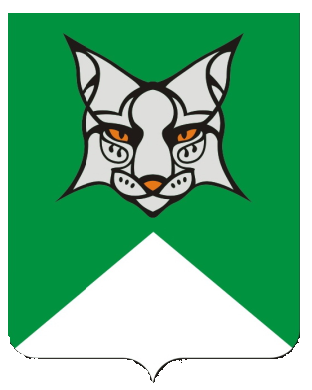 